Załącznik nr 4 formularz: Wniosek o powierzenie grantu I. INFORMACJE DOTYCZĄCE WYBORU PRZEZ LOKALNĄ GRUPĘ DZIAŁANIA (LGD) OPERACJI DO FINANSOWANIA – (Wypełnia LGD) 1. DANE IDENTYFIKACYJNE LGD 1.1 Numer identyfikacyjny LGD 1.2. Nazwa LGD2. ADRES LGD 3. Decyzja LGD W SPRAWIE WYBORU OPERACJI3.1 Uchwała Rady LGD w sprawie wyboru operacji3.1.1. Data podjęcia uchwały3.1.2. Numer uchwały3.2. Operacja została wybrana do finansowania LSR  TAK  □  NIE □4. INFORMACJE O KORZYSTANIU Z PROCESU DORADZTWA LGD (WYPEŁNIA LGD)4.1 Wnioskodawca korzystał z doradztwa LGD    TAK  □  NIE □4.2 Rodzaj doradztwa II. Dane Wnioskodawcy (wypełnia Wnioskodawca) (Numer identyfikacyjny nadany Grantobiorcy albo numer identyfikacyjny jego współmałżonka, jeżeli wyraził zgodę na nadanie mu tego numeru (w przypadku osoby fizycznej), nadany zgodnie z ustawą z dnia 18 grudnia 2003 r. o krajowym systemie ewidencji producentów, ewidencji gospodarstw rolnych) 5. NUMER IDENTYFIKACYJNY 5.1. Numer Identyfikacyjny 6. RODZAJ WNIOSKODAWCY □ 7.1 Osoba fizyczna nieprowadząca działalności gospodarczej□ 7.2 Organizacja pozarządowa□ 7.3 Jednostka samorządu terytorialnego□ 7.4 Jednostka organizacyjna wyznaniowego i kościoła□  7.5 Inny podmiot7. DANE IDENTYFKACYJNE WNIOSKODAWCY 7.1. Pełna Nazwa Wnioskodawcy / Imię i Nazwisko 7.2 Numer KRS /PESEL lub inny numer ewidencji, w której podmiot jest zarejestrowany oraz pełna nazwa i adres organu rejestracyjnego: 7.3 Numer REGON7.4 Numer NIP7.5 Seria i numer dokumentu tożsamości7.6 Numer PKD8. ADRES WNIOSKODAWCY 9. Adres  korespondecyjny Wnioskodawcy  (wypełniamy jeśli jest inny niż rejestrowy)10. Siedziba oddziału Wnioskodawcy11. Dane jednostki organizacyjnej nieposiadającej osobowości prawnej, w imieniu której o powierzenie grantu ubiega się osoba prawna powiązana z organizacyjne z tą jednostką. 12. Dane osób upowaznionych do reaprezntowania Wnioskodawcy 13. Dane Pełnomocnika 14. Dane osoby uprawnionej do kontaktu:III. INFORMACJE O PROJEKCIE15.1 Nazwa projektu 15.2. Cel realizacji operacji (max. 2500 znaków)(Uzasadnienie zgodności projektu grantowego z celami określonymi w ogłoszeniu o powierzeniu grantu oraz z kryteriami wyboru określonymi przez LGD)15.3  Data rozpoczęcia projektu :15.4 Data zakończenia projektu:15.5 Miejsce realizacji projektu:(Proszę o podanie nazwy miejscowości i gminy, na terenie której będzie realizowana operacja)15.6 Informacja o udzielonym przez LGD doradztwie :15.7 Szczegółowy opis projektu (max. 8000 znaków)(w Opisie prosimy uwzględnić szczegółową informację o realizacji poszczególnych zadań, zamieścić opis planowanych do sfinansowania pozycji wraz z ich uszczegółowieniem i charakterystykom, ze wskazaniem mierników rzeczowych) 15.8  Cele projektu (max. 3500 znaków)(prosimy o wykazanie Celu głównego operacji oraz zawarcia opisu, diagnozy określającej co zmieni się w wyniku realizacji projektu)15.9 Adresaci projektu  (max. 1500 znaków)(Prosimy o opis grupy odbiorców projektu, podanie ich charakterystyki, wykazanie ilości osób – bezpośrednich i pośrednich odbiorców projektu) 15.10 Planowane efekty realizacji projektu/ wskaźniki projektu grantowego  (max. 2000 znaków)(Proszę opisać zakładane rezultaty operacji: co powstanie w wyniku jej realizacji? Jakie zmiany zajdą w społeczności lokalnej?15.11 Harmonogram projektu15.12 Partnerzy i ich rola w projekcie (max. 1500 znaków)15.13 Czy Wnioskodawca planuje działania informacyjne i promocyjne dotyczące realizacji projektu? Jeśli tak to w jaki sposób? (max. 1500 znaków)15.14 Czy i w jaki sposób Wnioskodawca będzie informował o udzieleniu dofinansowania projektu przez Stowarzyszenie „Razem dla Radomki” w ramach Programu Rozwoju Obszarów Wiejskich na lata 2014-202015.15 Opis doświadczenia i zasobów kadrowych Wnioskodawcy przewidzianych do wykorzystania przy realizacji projektu wraz z informacjami o kwalifikacjach osób, które będą zatrudnione przy realizacji zadań oraz o kwalifikacjach wolontariuszyIV. PLAN FINANSOWY 16.1. Informacja o projektach uprzednio realizowanych w ramach przyznania grantu w ramach działań Programu Rozwoju Obszarów Wiejskich na lata 2014-202016.2 Koszty realizacji operacji16.4 Zestawienie rzeczowo-finansowe operacji:16.5. Wnioskowana kwota pomocy16.6. Uwagi mogące mieć znaczenie przy ocenie kosztorysu:IV. ZAŁĄCZNIKI I EWENTAULNE REFERENCJE: V. OŚWIADCZENIESkładając osobiście kompletnie wypełniony Wniosek o powierzenie grantu potwierdzam, że jest on zgodny z prawdą i Procedurą grantową - regulaminem przyznawania grantów realizowanych przez Stowarzyszenie Lokalna Grupa Działania „Razem dla Radomki” w ramach Programu Rozwoju Obszarów Wiejskich na lata 2014-2020. Oświadczam, że znane mi są zasady przyznawania pomocy określone w przepisach rozporządzenia Ministra Rolnictwa i Rozwoju Wsi z dnia 8 lipca 2008 r. w sprawie szczegółowych warunków i trybu przyznawania oraz wypłaty pomocy finansowej w ramach działania „Wdrażanie lokalnych strategii rozwoju” objętego Programem Rozwoju Obszarów Wiejskich na lata 2007-2013 (Dz.U. nr 138, poz. 868 z późn. zm.) oraz wymagania uszczegółowione w Instrukcji wypełniania wniosku o przyznanie pomocy, w tym zasady przyznawania pomocy na refundację kosztów kwalifikowalnych określonych we wniosku, poniesionych w związku z realizacją operacji.Oświadczam, że nie prowadzę działalności gospodarczej w rozumieniu Ustawy o swobodzie działalności gospodarczej z dnia 2 lipca 2004 roku Dz. Nr 173 poz.1807z póź. zmianami,Oświadczam, że nie finansuję kosztów kwalifikowalnych operacji z innych środków publicznych, z wyjątkiem przypadku, o którym mowa w § 4 ust. 3 pkt 1 rozporządzenia,Oświadczam o niepodleganiu wykluczeniu z możliwości uzyskania wsparcia na podstawie art. 35 ust. 5. Oraz ust. 5. Rozporządzenia nr 640/2014 r.Oświadczam że nie podlegam zakazowi dostępu do środków publicznych, o których mowa w art. 5. Ust 3. pkt. 4. Ustawy z dnia 27 sierpnia 2009 r. o finansach publicznych (Dz.U . z 2013 r., poz. 885, z późn. zm.), na podstawie prawomocnego orzeczenia sądu. Wyrażam zgodę w imieniu własnym i beneficjentów projektu na przetwarzanie dawnych osobowych dla potrzeb niezbędnych do jego realizacji zgodnie z ustawą z dnia 29.08.1997 r. o ochronie danych osobowych (Dz.U. z 2002 r. Nr 101, poz. 926 z późn.zm. ),Oświadczam, że nie domagam się odzyskania w żaden sposób poniesionego kosztu podatku VAT, którego wysokość została zawarta w budżecie w ramach kosztów kwalifikowanych,Oświadczam iż w pełni jestem świadomy/a odpowiedzialności karnej za składanie fałszywych oświadczeń oraz ze znane mi są skutki składania fałszywych oświadczeń wynikające z art. 297 § 1 ustawy z dnia 6 czerwca 1997 r. Kodeks karny (Dz.U. Nr 88, poz. 553 z późn. zm.),Zobowiązuje się do przeprowadzenia kontroli na etapie realizacji projektu oraz do prowadzenia oddzielnego sytemu rachunkowości lub korzystania z odpowiedniego kodu rachunkowego. Zobowiązuje się do stosowania Księgi Wizualizacji Znaku Programu Rozwoju Obszarów Wiejskich na lata 2014-2020.…………………………………………………….(data, pieczęć i podpis Wnioskodawcy/ osób uprawnionych do reprezentacji Wnioskodawcy) 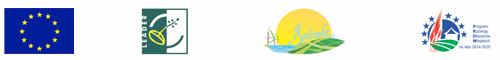 Europejski Fundusz Rolny na rzecz Rozwoju Obszarów Wiejskich: Europa inwestująca w obszary wiejskie.Europejski Fundusz Rolny na rzecz Rozwoju Obszarów Wiejskich: Europa inwestująca w obszary wiejskie.WNIOSEK O POWIERZENIE GRANTUW RAMACH PROGRAMU ROZWOJU OBSZARÓW WIEJSKICH NA LATA 2014-2020 DLA DZIAŁANIAPROJEKTY GRANTOWE LOKALNEJ GRUPY DZIAŁANIA „RAZEM DLA RADOMKI”Potwierdzenieprzyjęcia wniosku………………………………(data, pieczęć – wypełnia LGD) ………………………………………………………………………………………(znak sprawy – wypełnia LGD) Potwierdzenie liczby załączników………………………………( wypełnia LGD)  2.1 Województwo2.1 Województwo2.1 Województwo2.2 Powiat2.2 Powiat2.2 Powiat2.2 Powiat2.3. Gmina 2.3. Gmina 2.4 Ulica2.4 Ulica2.5 Nr domu2.5 Nr domu2.6 Nr lokalu 2.6 Nr lokalu 2.6 Nr lokalu 2.7 Miejscowość2.7 Miejscowość2.8 Kod pocztowy2.9 Poczta2.9 Poczta2.9 Poczta2.9 Poczta2.10 Nr telefonu2.10 Nr telefonu2.10 Nr telefonu2.11 Nr faksu 2.12 Adres e-mail2.12 Adres e-mail2.12 Adres e-mail2.12 Adres e-mail2.12 Adres e-mail2.12 Adres e-mail2.13 Adres www2.13 Adres www2.13 Adres www8.1 Województwo8.1 Województwo8.1 Województwo8.2 Powiat8.2 Powiat8.2 Powiat8.2 Powiat8.3. Gmina 8.3. Gmina 8.4 Ulica8.4 Ulica8.5 Nr domu8.5 Nr domu8.6 Nr lokalu 8.6 Nr lokalu 8.6 Nr lokalu 8.7 Miejscowość8.7 Miejscowość8.8 Kod pocztowy8.9 Poczta8.9 Poczta8.9 Poczta8.9 Poczta8.10 Nr telefonu8.10 Nr telefonu8.10 Nr telefonu8.11 Nr faksu 8.12 Adres e-mail8.12 Adres e-mail8.12 Adres e-mail8.12 Adres e-mail8.12 Adres e-mail8.12 Adres e-mail8.13 Adres www8.13 Adres www8.13 Adres www9.1 Województwo9.1 Województwo9.1 Województwo9.2 Powiat9.2 Powiat9.2 Powiat9.2 Powiat9.3. Gmina 9.3. Gmina 9.4 Ulica9.4 Ulica9.5 Nr domu9.5 Nr domu9.6 Nr lokalu 9.6 Nr lokalu 9.6 Nr lokalu 9.7 Miejscowość9.7 Miejscowość9.8 Kod pocztowy9.9 Poczta9.9 Poczta9.9 Poczta9.9 Poczta9.10 Nr telefonu9.10 Nr telefonu9.10 Nr telefonu9.11 Nr faksu 9.12 Adres e-mail9.12 Adres e-mail9.12 Adres e-mail9.12 Adres e-mail9.12 Adres e-mail9.12 Adres e-mail9.13 Adres www9.13 Adres www9.13 Adres www10.1 Województwo10.1 Województwo10.1 Województwo10.2 Powiat10.2 Powiat10.2 Powiat10.2 Powiat10.3. Gmina 10.3. Gmina 10.4 Ulica10.4 Ulica10.5 Nr domu10.5 Nr domu10.6 Nr lokalu 10.6 Nr lokalu 10.6 Nr lokalu 10.7 Miejscowość10.7 Miejscowość10.8 Kod pocztowy10.9 Poczta10.9 Poczta10.9 Poczta10.9 Poczta10.10 Nr telefonu10.10 Nr telefonu10.10 Nr telefonu10.11 Nr faksu 10.12 Adres e-mail10.12 Adres e-mail10.12 Adres e-mail10.12 Adres e-mail10.12 Adres e-mail10.12 Adres e-mail10.13 Adres www10.13 Adres www10.13 Adres www11.1 Pełna nazwa Wnioskodawcy/Imię i nazwisko11.1 Pełna nazwa Wnioskodawcy/Imię i nazwisko11.1 Pełna nazwa Wnioskodawcy/Imię i nazwisko11.1 Pełna nazwa Wnioskodawcy/Imię i nazwisko11.1 Pełna nazwa Wnioskodawcy/Imię i nazwisko11.1 Pełna nazwa Wnioskodawcy/Imię i nazwisko11.1 Pełna nazwa Wnioskodawcy/Imię i nazwisko11.1 Pełna nazwa Wnioskodawcy/Imię i nazwisko11.1 Pełna nazwa Wnioskodawcy/Imię i nazwisko11.2 Województwo11.2 Województwo11.2 Województwo11.3 Powiat11.3 Powiat11.3 Powiat11.3 Powiat11.4 Gmina 11.4 Gmina 11.5 Ulica11.5 Ulica11.6 Nr domu11.6 Nr domu11.7 Nr lokalu 11.7 Nr lokalu 11.7 Nr lokalu 11.8 Miejscowość11.8 Miejscowość11.9 Kod pocztowy11.10 Poczta11.10 Poczta11.10 Poczta11.10 Poczta11.11 Nr telefonu11.11 Nr telefonu11.11 Nr telefonu11.12 Nr faksu 11.13 Adres e-mail11.13 Adres e-mail11.13 Adres e-mail11.13 Adres e-mail11.13 Adres e-mail11.13 Adres e-mail11.14 Adres www11.14 Adres www11.14 Adres www11.15. Informacja o wpisie do rejestru i nazwie rejestru 11.15. Informacja o wpisie do rejestru i nazwie rejestru 11.15. Informacja o wpisie do rejestru i nazwie rejestru 11.15. Informacja o wpisie do rejestru i nazwie rejestru 11.15. Informacja o wpisie do rejestru i nazwie rejestru 11.15. Informacja o wpisie do rejestru i nazwie rejestru 11.15. Informacja o wpisie do rejestru i nazwie rejestru 11.15. Informacja o wpisie do rejestru i nazwie rejestru 11.15. Informacja o wpisie do rejestru i nazwie rejestru 12.1 Imię 12.3 Nazwisko12.3. Stanowisko/Funkcja 12.4 Imię12.4 Nazwisko 12.5 Stanowisko/Funkcja 13.1 Nazwa / Nazwisko 13.1 Nazwa / Nazwisko 13.1 Nazwa / Nazwisko 13.2 Imię13.2 Imię13.2 Imię13.2 Imię13.2 Imię13.3 Funkcja13.3 Funkcja13.3 Funkcja13.4 Województwo13.4 Województwo13.4 Województwo13.4 Województwo13.5 Powiat13.5 Powiat13.5 Powiat13.5 Powiat13.5 Powiat13.6 Gmina 13.6 Gmina 13.7 Ulica13.7 Ulica13.8 Nr domu13.8 Nr domu13.8 Nr domu13.9 Nr lokalu 13.9 Nr lokalu 13.9 Nr lokalu 13.9 Nr lokalu 13.10  Miejscowość13.10  Miejscowość13.11 Kod pocztowy13.11 Poczta13.11 Poczta13.11 Poczta13.11 Poczta13.11 Poczta13.12 Nr telefonu13.12 Nr telefonu13.12 Nr telefonu13.12 Nr telefonu13.13 Nr faksu 13.14 Adres e-mail13.14 Adres e-mail13.14 Adres e-mail13.14 Adres e-mail13.14 Adres e-mail13.14 Adres e-mail13.14 Adres e-mail13.15 Adres www13.15 Adres www13.15 Adres www13.15 Adres www14.1 Imię 14.3 Nazwisko14.3. Numer telefonu 14.4 Numer faksu14.5 Adres e-mail 14.5 Adres e-mail Nazwa działania (zgodna z zestawieniem rzeczowo-finansowym)Termin (daty w formiacie dd-mm-rrrr)Limity w ramach poddziałania (pomoc uzyskana)Limity w ramach poddziałania (pomoc uzyskana)Limit pomocy na beneficjenta w latach 2014-2020 (zł) przysługujący Wnioskodawcy100 000,00 zł Numer przyznanej umowyKwota (w zł)Pozostaje limit pomocy do wykorzystania w latach 2014-2020 (zł)Rodzaje kosztów Całkowity koszt operacji(w zł) Koszty kwalifikowane operacji16.2.1 Koszty operacji określone w § 17 ust. 1 rozporządzenia z wyłączeniem wkładu niepieniężnego oraz kosztów ogólnych16.2.2. Koszty wkładu niepieniężnego - koszty pracy oraz usług świadczonych nieodpłatnie 16.2.3. Koszty ogólne16.2.4. Koszty inne (niekwalifikowane) 16.2.5. Całkowity koszt projektu : 16.3. PLAN FINANSOWY16.3. PLAN FINANSOWY16.3. PLAN FINANSOWY16.3. PLAN FINANSOWY16.3. PLAN FINANSOWY16.3. PLAN FINANSOWY16.3. PLAN FINANSOWYIV.1. Rodzaje kosztówCałkowity koszt (kwalifikowane i niekwalifikowane) (zł)Koszty kwalifikowane razem (zł)Koszty kwalifikowane razem (zł)Koszty kwalifikowane - część wnioskowana PROW (zł)Koszty kwalifikowane - wkład własny (zł)Koszty kwalifikowane - wkład własny (zł)IV.1.1. Koszty określone w § 17 ust. 1 rozporządzenia z wyłączeniem wkładu niepieniężnego oraz kosztów ogólnychIV.1.2. Wartość wkładu niepieniężnego, w tym:IV.1.2. Wartość wkładu niepieniężnego, w tym:IV.1.2. Wartość wkładu niepieniężnego, w tym:IV.1.2. Wartość wkładu niepieniężnego, w tym:IV.1.2. Wartość wkładu niepieniężnego, w tym:IV.1.2. Wartość wkładu niepieniężnego, w tym:IV.1.2. Wartość wkładu niepieniężnego, w tym:a) Koszty pracy oraz usług świadczonych nieodpłatnieb) Koszty udostępnienia ziemi, nieruchomości i sprzętu lub surowcówIV.1.3. Koszty ogólneIV.1.4. Koszty realizacji operacji razem (suma kwot)IV.1.5. Procentowy udział kosztówIV.1.5. Procentowy udział kosztów Lp.Rodzaj kosztów / Nazwa kosztu(koszty merytoryczne i administracyjne związane z realizacją zadania)Rodzaj kosztów / Nazwa kosztu(koszty merytoryczne i administracyjne związane z realizacją zadania)Ilość jednostekKoszt jednostkowyKoszt jednostkowyRodzaj miaryKoszty kwalifikowane operacji(w zł)Koszty kwalifikowane operacji(w zł)Z tego zwnioskowanejdotacji (w zł)Z tego zwnioskowanejdotacji (w zł)Z tego zwnioskowanejdotacji (w zł)Z tego z finansowych środków własnych, lub stanowiących pracę świadczoną nieodpłatnie Koszty całkowite realizacji projektu I.Koszty administracyjne związane z realizacją zadaniaKoszty administracyjne związane z realizacją zadaniaKoszty administracyjne związane z realizacją zadaniaKoszty administracyjne związane z realizacją zadaniaKoszty administracyjne związane z realizacją zadaniaKoszty administracyjne związane z realizacją zadaniaKoszty administracyjne związane z realizacją zadaniaKoszty administracyjne związane z realizacją zadaniaKoszty administracyjne związane z realizacją zadaniaKoszty administracyjne związane z realizacją zadaniaKoszty administracyjne związane z realizacją zadaniaKoszty administracyjne związane z realizacją zadaniaKoszty administracyjne związane z realizacją zadaniaI.1.I.2I.3.II. Koszty merytoryczne związane z realizacją zadania II. Koszty merytoryczne związane z realizacją zadania II. Koszty merytoryczne związane z realizacją zadania II. Koszty merytoryczne związane z realizacją zadania II. Koszty merytoryczne związane z realizacją zadania II. Koszty merytoryczne związane z realizacją zadania II. Koszty merytoryczne związane z realizacją zadania II. Koszty merytoryczne związane z realizacją zadania II. Koszty merytoryczne związane z realizacją zadania II. Koszty merytoryczne związane z realizacją zadania II. Koszty merytoryczne związane z realizacją zadania II. Koszty merytoryczne związane z realizacją zadania II. Koszty merytoryczne związane z realizacją zadania II. Koszty merytoryczne związane z realizacją zadania II.1II. 2. III. Koszty pracy własnej świadczonej nieodpłatnie (wkładu niepieniężnego) oraz koszty udostępnienia ziemi, nieruchomości, sprzętu lub surowców III. Koszty pracy własnej świadczonej nieodpłatnie (wkładu niepieniężnego) oraz koszty udostępnienia ziemi, nieruchomości, sprzętu lub surowców III. Koszty pracy własnej świadczonej nieodpłatnie (wkładu niepieniężnego) oraz koszty udostępnienia ziemi, nieruchomości, sprzętu lub surowców III. Koszty pracy własnej świadczonej nieodpłatnie (wkładu niepieniężnego) oraz koszty udostępnienia ziemi, nieruchomości, sprzętu lub surowców III. Koszty pracy własnej świadczonej nieodpłatnie (wkładu niepieniężnego) oraz koszty udostępnienia ziemi, nieruchomości, sprzętu lub surowców III. Koszty pracy własnej świadczonej nieodpłatnie (wkładu niepieniężnego) oraz koszty udostępnienia ziemi, nieruchomości, sprzętu lub surowców III. Koszty pracy własnej świadczonej nieodpłatnie (wkładu niepieniężnego) oraz koszty udostępnienia ziemi, nieruchomości, sprzętu lub surowców III. Koszty pracy własnej świadczonej nieodpłatnie (wkładu niepieniężnego) oraz koszty udostępnienia ziemi, nieruchomości, sprzętu lub surowców III. Koszty pracy własnej świadczonej nieodpłatnie (wkładu niepieniężnego) oraz koszty udostępnienia ziemi, nieruchomości, sprzętu lub surowców III. Koszty pracy własnej świadczonej nieodpłatnie (wkładu niepieniężnego) oraz koszty udostępnienia ziemi, nieruchomości, sprzętu lub surowców III. Koszty pracy własnej świadczonej nieodpłatnie (wkładu niepieniężnego) oraz koszty udostępnienia ziemi, nieruchomości, sprzętu lub surowców III. Koszty pracy własnej świadczonej nieodpłatnie (wkładu niepieniężnego) oraz koszty udostępnienia ziemi, nieruchomości, sprzętu lub surowców III. Koszty pracy własnej świadczonej nieodpłatnie (wkładu niepieniężnego) oraz koszty udostępnienia ziemi, nieruchomości, sprzętu lub surowców III. Koszty pracy własnej świadczonej nieodpłatnie (wkładu niepieniężnego) oraz koszty udostępnienia ziemi, nieruchomości, sprzętu lub surowców III.1.III.2.OgółemOgółemOgółemOgółemOgółemOgółemOgółemOgółem16.5.1 Wnioskowana kwota pomocy (zł)16.5.2 Procent kosztów kwalifikowanych – PROW16.5.3 Czy wnioskodawca ubiega się o przyznanie wyprzedzającego finansowania?TAK NIE16.5.4 Wnioskowana kwota wyprzedzającego finansowania (zł)16.5.5 Numer rachunku bankowego16.5.6 Nazwa bankuL.PNazwa ZałącznikaIlość1.Aktualny odpis z rejestru lub odpowiednio wyciąg z ewidencji lub inne dokumenty potwierdzające status prawny oferenta i umocowanie osób go reprezentujących.2.Statut Stowarzyszenia3.Zaświadczenie o nadaniu numeru identyfikacyjnego albo numer identyfikacyjny jego współmałżonka, jeżeli wyraził zgodę na nadanie mu tego numeru (w przypadku osoby fizycznej), nadany zgodnie z ustawą z dnia 18 grudnia 2003 r. o krajowym systemie ewidencji producentów, ewidencji gospodarstw rolnych)4.Zaświadczenie o nadaniu nr NIP5.Zaświadczenie o nadaniu nr REGON6.Umowa partnerska lub list intencyjny /w przypadku wskazania w pkt. III partnera/.7.Oferty cenowe dotyczące realizacji wszystkich pozycji zawartych zestawieniu rzeczowo – finansowym.8.W przypadku jednostki samorządu terytorialnego dokument potwierdzający prawo do reprezentowania jednostki samorządu terytorialnego9.W przypadku jednostek kultury i oświaty – wypis z właściwego rejestru prowadzonego przez nadrzędną jednostkę   10.W przypadku osoby fizycznej, zaświadczenie o nie prowadzeniu działalności gospodarczej11.W przypadku osoby fizycznej, dokument tożsamości poświadczający zameldowanie na terenie wdrażania LSR „Razem dla Radomki”12Pełnomocnictwo jeżeli zostało udzielone13.Oświadczenie Wnioskodawcy o Kwalifikowalności VAT14.Dokument potwierdzający tytuł prawny do nieruchomości, na której będzie realizowana operacja.15.Dokument potwierdzający prowadzenie numeru rachunku Bankowego Wnioskodawcy . 16Inne załączniki